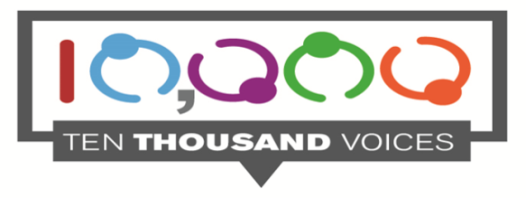 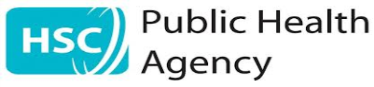 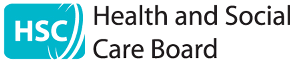 Firstly could you tick which of the following best describes you:I am a patient who has used eye care services I am completing the survey on a behalf of a person who has used eyecare services Other (please specify) _______________Your StoryPlease describe your experience of eye care services, whether as a patient, family member or as a carer.Your experience can be about any aspect of eye care services, anywhere in Northern Ireland. We are interested in hearing about your overall experience and how this made you feel.Please note that by taking part in this service user experience survey you are consenting to your anonymous information being used in a variety of ways for example: in the development of reports, staff induction, staff education and training and for meetings, to improve the safety and quality of services and to influence how services are shaped for the future.             I consent to my anonymous information being used as described above.        Write your experience below. You can write as little or as much as you wish. Do not worry about spelling or grammar. We just want to know about your experience. Please do not provide the names of family members, caregivers or members of staff.Next StepsPlease answer questions 1-5 to think further about your experience. For each triangle, please mark the spot in each triangle which best reflects how you see your story.You can choose one specific corner if that fits best, or between two corners or in the middle if it is a bit of all three. Please see the example below:Example question: How is the weather today?Question 7: How did you feel about the appointment length?Thinking about your story, please consider the following scales, which use two extreme descriptions in relation to aspects of eyecare services. We would ask that you place an “X” on the scale where you feel your story sits in relation to the descriptions. If you feel that the statement does not apply to your story, please write “N/A” at the side of one of the descriptions.Question 8: What three factors were most important to you in getting to the clinic? Question 9a: What is your preferred format for correspondence?Question 10: After you had been referred to eyecare services were you satisfied with the waiting time before you received your first appointment?Question 11: Were you involved in decisions about your treatment/care as much as you would have liked?Question 12: While you were waiting did you find the facilities..? (Please tick as many as apply)Question 13: When you visit an eye clinic do you receive information about other professional and support services available to you?Question 15: Did you attend any of the following services? (Tick as many as apply)Question 16: Did you attend the clinic/department because of any of the following conditions?Question17: Overall how would you rate your experience?The details below apply to the person the story relates toAll responses will be treated within the principles of confidentiality and anonymity. Use of monitoring information will involve statistical summaries only. No information which could be used to identify you will be made available in any way. All responses are processed in line with our strict and robust data protection obligations.Age							What is your country of birth? Your sexual orientation			Your Gender			      What is your Ethnic Group?Disability	
In accordance with the Disability Discrimination Act 1995, a disability is defined as a physical or mental impairment which has a substantial and long-term effect on a person's ability to carry out normal day-to-day activities.  	Under this definition, do you consider yourself as having a disability? 	Yes		No		Prefer not to say   If yes, please indicate which type of impairment(s) applies to you.Are you registered with sight impairment?Please indicate if you (or the person) are living with a rare disease, a probable diagnosis of a rare disease, or a ‘syndrome without a name’ (SWAN). A rare disease is one that affects less than 5 in 10,000 of the general population. If known, specify the condition:Thank you for taking the time to complete this survey, we really appreciate it.If you are completing a paper copy, please return to the Freepost address below:Public Health AgencyNursing, Safety, Quality & Patient Experience12-22 Linenhall StreetBelfastBT2 8BSSupportYou may find that you would like to have someone to talk to about your responses to the questions – a friend or family member, or someone who provides you with support. You can also contact the helpline: Telephone 0300 555 0114 (office hours)Your story (please feel free to add an extra page if need be )Question 6: In general do staff introduce themselves to you?Question 6: In general do staff introduce themselves to you?YesNo CommentsComments CommentsCar parkingSign posting to the clinicEase of access to the clinic buildingTransportGetting time off workGetting enough notice of appointment timeAppointment reminderOtherLetterEmailText messageOtherQuestion 9b: Do you receive appointment correspondence in your preferred format?Question 9b: Do you receive appointment correspondence in your preferred format?AlwaysSometimes NeverCommentsCommentsYesNo CommentsCommentsYesNo – I would have liked to be more involvedNo – I would have liked to be less involvedCan't remember / not sureComfortableClean and tidy CrampedThere were not enough chairs Toilets were very clean Toilets were  not clean There were not enough toiletsToo hotToo coldNoisyHad facilities for drinks and snacks Please add any comments Please add any comments YesNoSometimesQuestion 14: In your eye care experience, which of the following professional and support services were you involved with? Tick all that applyQuestion 14: In your eye care experience, which of the following professional and support services were you involved with? Tick all that applyCommunity/High Street OptometristGeneral Practitioner (GP)Hospital Reception/Administration StaffNursing StaffNursing AuxiliaryDoctor or Consultant OphthalmologistTechnicianHospital Optician/OptometristEye Care Liaison Officer (ECLO)Eye Care Liaison Officer Support VolunteerHealth Care AssistantNurse PractitionerLow Vision ServiceSensory Support TeamInterpreting ServicesRNIB HelplineOther RNIB ServiceMacular SocietyInternational Glaucoma AssociationOther Patient Support Group or CharityVolunteersDomestic ServicesHospital Porter StaffMacular serviceDiabetic eye serviceGlaucoma serviceGeneral ophthalmology outpatientIn patient or day case surgeryPOPCC (Paediatric Ophthalmology Priority Consultation Clinic)Low vision clinicECLO (Eyecare Liaison Officer)Eye Casualty Other (please specify)Macular(including age related macular degeneration, retinal vein occlusion, diabetic macular oedema)Diabetic eye diseaseGlaucomaCataractStrongly positivePositive NeutralNegativeStrongly negativeNot sure0-18 years19 – 29 years30 – 39 years40- 49 years50 – 59 years60- 69 years70 – 79 years80+Northern IrelandEnglandWalesScotlandRepublic of IrelandElsewhere, write in the current name of the countryHetrosexualLesbianBi-sexualGayPrefer not to commentMaleFemaleTransgenderPrefer not to commentWhiteChineseIrish TravellerIndianPakistaniBangladeshiBlack CaribbeanBlack AfricanBlack (other)Mixed ethnic group Any other ethnic group Physical ImpairmentSensory ImpairmentMental health conditionLearning disabilityLong standing illnessYesNoYesNo